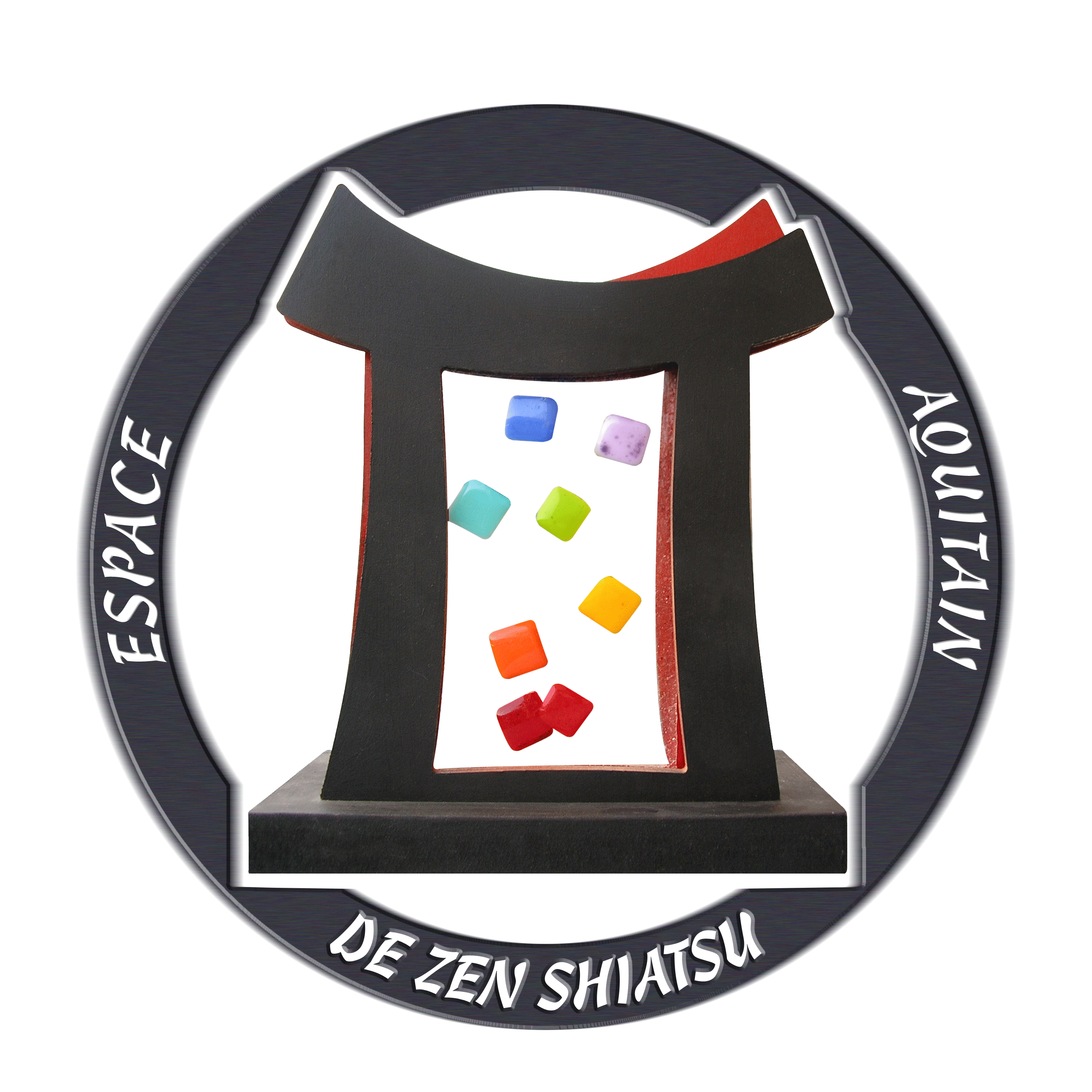 Diplômé d'Etat du Japon en acupuncture et moxibustion 
Praticien et enseignant Shiatsu certifié FFST. 
Diplômé international d'Esthétique et Cosmétologie 
Certifié en Thaï massage en Thaïlande 
15 années d'expérience en cabinet et en clinique en acupuncture, moxibustion et shiatsu au Japon 
Auteur de : La Force d’Equilibre Corporel. Trédaniel 2016_________Samedi 12 et dimanche 13 mai 2018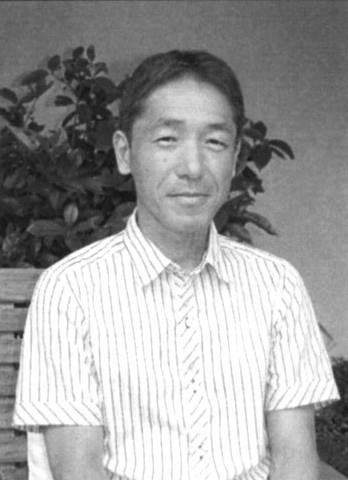 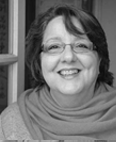 Horaires : 9 h 30  – 17 h 30Lieu : Communiqué plus tardPrix : 180 € - joindre le chèque lors de l’inscription (aucune inscription ne sera prise en compte sans ce chèque)Public : Etudiants de 3ème et 4ème années ; Praticiens ShiatsuIntervenant : Hiroshi IwaokaDate limite d’inscription : 1er mai 2018 (inscriptions en fonction de l’ordre d’arrivée. Attention : nombre de places limité à 20)Prévoir : un futon, des coussins, de quoi prendre des notes, une tasse pour les pauses thé, de l’eau (thé, café, biscuits, fruits secs fournis)Attestation de stage et facture (merci d’apporter les livrets pédagogiques)Possibilité d’acheter le livre d’Hiroshi sur placeBulletin d’inscriptionMyo-énergétiqueNom : Adresse :Téléphone :                                                  Portable :Courriel :Etudiant :    □    3ème année        □   4ème année              Enseignant :                                                   n° Licence FFST :Praticien :     □Facture :      □ oui   □ nonA envoyer avec le règlement (180 €  par chèque à l’ordre de Dominique Chevalier). Aucune inscription sans le règlement ne sera prise en compte. ATTENTION : nombre de places limité à 20. Le chèque sera déposé en banque début mai. Aucun remboursement à partir de cette date.Dominique CHEVALIER56, rue des 3 Etoiles33 700 Mérignac06.86.87.41.11dominique.chevalier-mk@orange.frFait à                                                                         leSignatureDate limite d’inscription : 1er mai 2018